О назначении выборов депутатов Собрания депутатов Асановского сельского поселения  Комсомоль-ского района Чувашской  Республики        В соответствии с пунктом 7 статьи 10 Федерального закона «Об основных гарантиях избирательных прав и права на участие в референдуме граждан Российской Федерации», пунктом 1 статьи 5 Закона Чувашской Республики «О выборах  в органы местного самоуправления в Чувашской Республике», пунктом 6 статьи 12 Устава Асановского сельского поселения Комсомольского района Чувашской Республики Собрание                                                                                       депутатов  Асановского сельского поселения  Комсомольского  района  Чувашской  Республики  р е ш и л о :        Назначить выборы депутатов Собрания депутатов Асановского сельского поселения  Комсомольского района Чувашской Республики  на 13 сентября 2020 года.Глава   сельского поселения                                                         Карпов Н.Н.                                           ЧĂВАШ  РЕСПУБЛИКИНЧИКОМСОМОЛЬСКИ РАЙОНĔАСАНКАССИ ЯЛ ПОСЕЛЕНИНДЕПУТАЧЕСЕНПУХАВЕЙЫШĂНУ23.06.2020ç № 1/110Асанкасси  ялĕ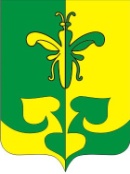 ЧУВАШСКАЯ РЕСПУБЛИКАКОМСОМОЛЬСКИЙ РАЙОНСОБРАНИЕ ДЕПУТАТОВ АСАНОВСКОГО СЕЛЬСКОГО ПОСЕЛЕНИЯРЕШЕНИЕ 23.06.2020 г. № 1/110деревня Асаново